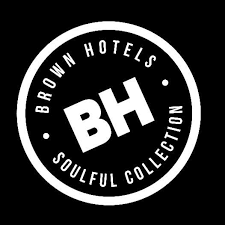 BROWN HOTELS GREECEΗ Brown Hotels Collection αναπτύσσεται σε όλο τον κόσμο, λανσάροντας μια συλλογή από ολοκαίνουργια αστικά & resort ξενοδοχεία σε επιθυμητούς προορισμούς στο Ισραήλ (Τελ Αβίβ, Ιερουσαλήμ και Εϊλάτ), Ελλάδα (Αθήνα, Θεσσαλονίκη, Κορινθία, Σούνιο), Κύπρο, Γερμανία, ΗΒ και πολλά άλλα.Καθώς η ομάδα μας μεγαλώνει συνεχώς στην Ελλάδα, αναζητούμε έναν ταλαντούχο Barista - Σερβιτόρο για το KUBIC ATHENS HOTEL που θα ταιριάζει με την παρακάτω περιγραφή:Μπαρίστα - Σερβιτόρος (Αναφ: BWV)• Τουριστικές σπουδές• Πάθος για την εμπειρία στον επισιτιστικό τομέα, θετική και ανοιχτόμυαλη στάση με υψηλή ενέργεια.• Αποδεδειγμένη ικανότητα να πληρεί με συνέπεια τα πρότυπα εξυπηρέτησης και να υπερβαίνει τις προσδοκίες των επισκεπτών.• Ισχυρές δεξιότητες προφορικής επικοινωνίας.• Ικανότητα αποτελεσματικής εργασίας σε ομαδικό περιβάλλον και ανάληψης πρωτοβουλιών.• Δυναμική προσωπικότητα, δημιουργική και καινοτόμος.Πήδα στον κόσμο μας! Αναλυτικό βιογραφικό με πρόσφατη φωτογραφία θα πρέπει να αποσταλεί στο BROWN HOTELS – Τμήμα Ανθρώπινου Δυναμικού, E-mail: hrgreece@brownhotels.com Όλες οι αιτήσεις θα αντιμετωπίζονται με απόλυτη εμπιστευτικότητα.Τα Brown Hotels είναι μια διεθνούς ντιζάιν συλλογή ξενοδοχείων, με ξενοδοχεία στο Τελ Αβίβ, την Ιερουσαλήμ, την Αθήνα και την Κροατία και με νέα ξενοδοχεία να ανοίγουν σύντομα σε όλο τον κόσμο. Οι εγκαταστάσεις μας ακολουθούν τα πρότυπα αφοσίωσης στην εξυπηρέτηση, το σχεδιασμό, την καινοτομία, το στυλ και την αυθεντικότητα. Εξελίχθηκαν από την επιθυμία να δημιουργήσουν διαμονές που όχι μόνο δείχνουν στους ταξιδιώτες την πραγματική κουλτούρα και τη δημιουργικότητα του νεανικού πληθυσμού της πόλης, αλλά και πως αυτό επεκτείνεται στη νυχτερινή ζωή και τις γειτονιές για τους ντόπιους. Προσπαθούμε να κάνουμε κάθε ένα από τα ξενοδοχεία μας μοναδικό, ανεξάρτητο και εμποτισμένο από μια πραγματική αίσθηση του τόπου. Είμαστε υπερήφανοι που μας προτείνουν οι κορυφαίες διεθνείς εκδόσεις για τον τρόπο ζωής, το σχεδιασμό και τα ταξίδια, όπως Vogue, Times, wallpaper, Travel and Leisure, Conde Nast Traveler, National Geographic, NY Times και άλλα. www.brownhotels.comΣΗΜΑΝΤΙΚΕΣ ΠΛΗΡΟΦΟΡΙΕΣ: Δηλώνουμε ότι για την προστασία των προσωπικών σας δεδομένων, η Brown Hotels δεν θα σας ζητήσει ποτέ να στείλετε τα προσωπικά σας έγγραφα όπως Αριθμό Ταυτότητας, Διαβατήριο, Άδεια Εργασίας, Αριθμό Τραπεζικού Λογαριασμού και Αριθμό Πιστωτικής Κάρτας.